            茶こしスリット　しずく☆急須を使わず湯呑と一体化、若者が求めたお茶の楽しみ方f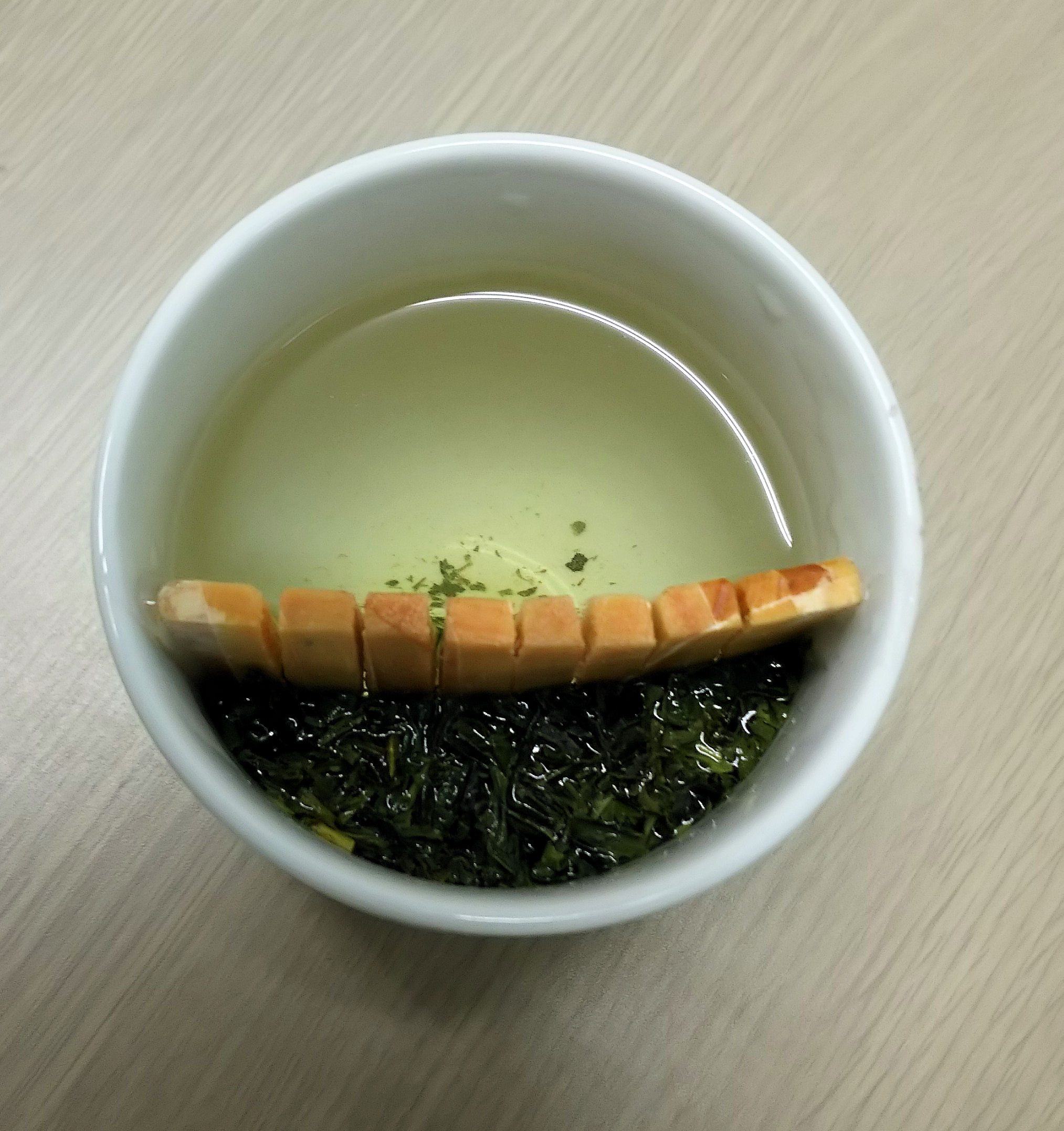 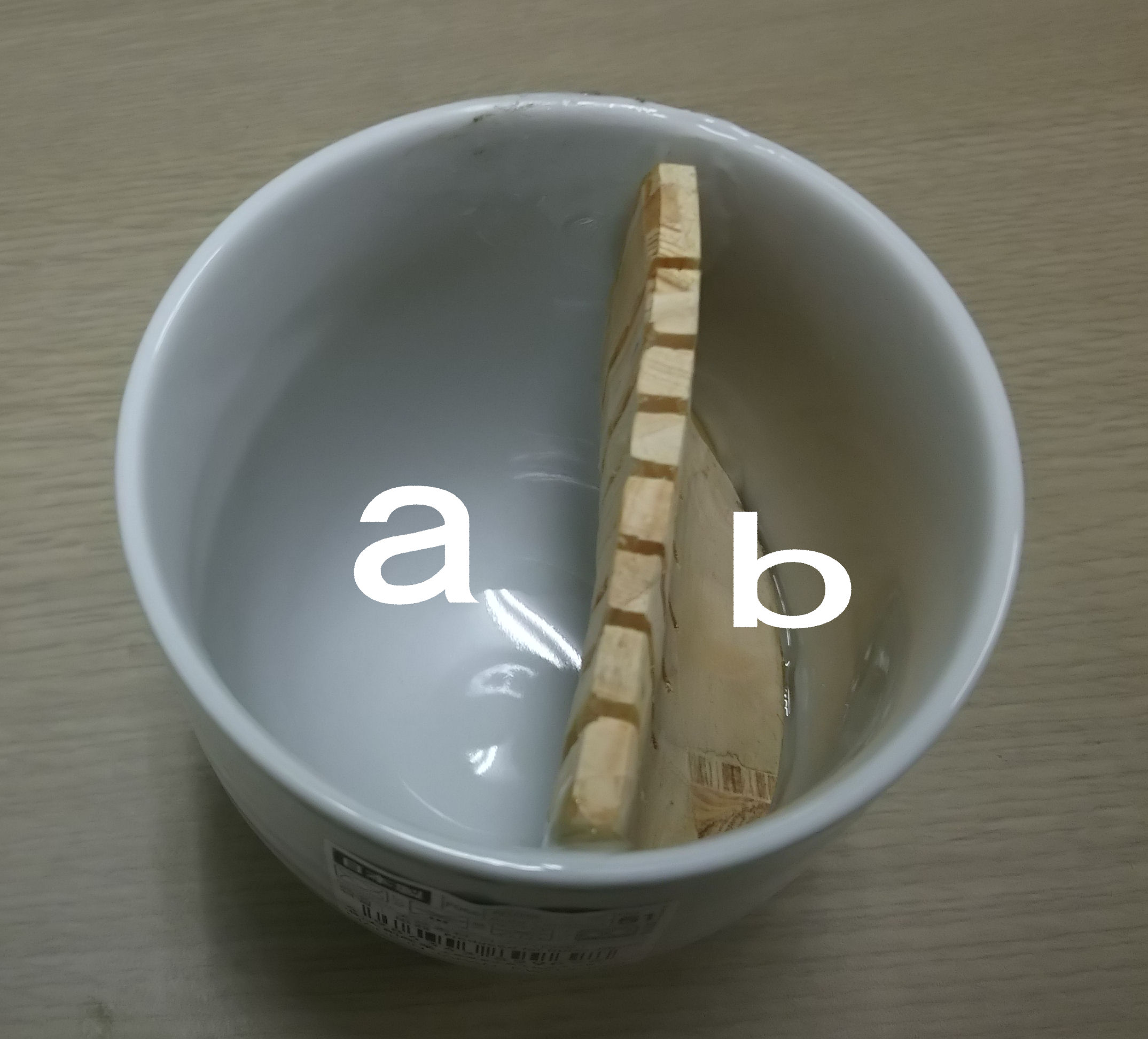 急須と湯呑の一体化－ 新提案 スリットの特徴 －◎茶葉の うま味が直接伝わる◎茶こしスリットが茶葉の詰りを無くしました。◎二煎、三煎と茶葉がスリットをふせぐことなくスムーズにお茶を楽しめます。◎衛生的にも優れスリットの取外しが簡単にでき洗い流すことも簡単にできます。◎茶葉をどちらの層に入れてもOK。◎b側に茶葉を選択した場合、液体に浸かることなく湯切りが出来、渋くならない。◎一人でもリーフ茶が楽しめる。－ 特許出願中 －